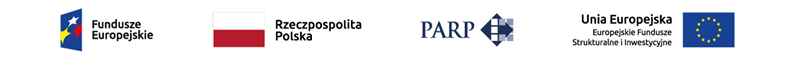 Ogłoszenie o konkursie do Poddziałania 2.3.2 w 2018 r.Polska Agencja Rozwoju Przedsiębiorczości ul. Pańska 81/83, 00-834 Warszawa jako Instytucja Pośrednicząca dlaDziałania 2.3 „Proinnowacyjne usługi dla przedsiębiorstw”Poddziałania 2.3.2 „Bony na innowacje dla MŚP”w ramachII osi priorytetowej: „Wsparcie otoczenia i potencjału przedsiębiorstw do prowadzenia działalności B+R+I”Programu Operacyjnego Inteligentny Rozwój 2014 - 2020działając na podstawie art. 40 ustawy z dnia 11 lipca 2014 r. o zasadach realizacji programów w zakresie polityki spójności finansowanych w perspektywie finansowej 2014-2020 (Dz. U. z 2017 r. poz. 1460, z późn. zm.)ogłasza konkurs na dofinansowanie projektóww ramach działania 2.3 „Proinnowacyjne usługi dla przedsiębiorstw”poddziałania 2.3.2 „Bony na innowacje dla MŚP”.Wniosek o dofinansowanie projektu należy złożyć wyłącznie w wersji elektronicznej za pośrednictwem Generatora Wniosków udostępnionego za pośrednictwem strony internetowej PARP (link) w terminie: od 22 marca 2018 r. do 22 listopada 2018 r. (w ostatnim dniu naboru do godz. 16:00:00), z zastrzeżeniem, że konkurs podzielony jest na rundy.Wnioski o dofinansowanie mogą być składane w następujących terminach:dla rundy I  – nabór wniosków o dofinansowanie w terminie od 22 marca do 22 maja 2018 roku;dla rundy II – nabór wniosków o dofinansowanie w terminie od 23 maja do 23 lipca 2018 roku;dla rundy III – nabór wniosków o dofinansowanie w terminie od 24 lipca do 24 września 2018 roku;dla rundy IV – nabór wniosków o dofinansowanie w terminie od 25 września do 22 listopada 2018 roku;(w ostatnim dniu naboru do godz. 16:00:00).Termin naboru nie ulegnie skróceniu.W ramach Poddziałania 2.3.2 dofinansowanie przeznaczone jest na realizację projektów obejmujących zakup od wykonawcy usługi polegającej na opracowaniu nowego lub znacząco ulepszonego wyrobu, usługi, technologii lub nowego projektu wzorniczego.Wykonawcą usługi, o której mowa powyżej mogą być jednostki naukowe w rozumieniu art. 2 pkt 9 ustawy z dnia 30 kwietnia 2010 r. o zasadach finansowania nauki posiadające siedzibę na terytorium Rzeczypospolitej Polskiej:podstawowe jednostki organizacyjne uczelni w rozumieniu statutów tych uczelni;jednostki naukowe Polskiej Akademii Nauk w rozumieniu ustawy z dnia 30 kwietnia 2010 r. o Polskiej Akademii Nauk (Dz. U. z 2017 r., poz. 1869, z późn. zm.);instytuty badawcze w rozumieniu ustawy z dnia 30 kwietnia 2010 r. o instytutach badawczych (Dz. U. z 2017 r. poz. 1158, z późn. zm.);międzynarodowe instytuty naukowe utworzone na podstawie odrębnych przepisów, działające na terytorium Rzeczypospolitej Polskiej;Polska Akademia Umiejętności;inne jednostki organizacyjne niewymienione w pkt 1-5, będące organizacjami prowadzącymi badania i upowszechniającymi wiedzę w rozumieniu art. 2 pkt 83 rozporządzenia Komisji (UE) nr 651/2014.; posiadające przyznaną kategorię naukową A+, A albo B, o której mowa w art. 42 ust. 3 ustawy o zasadach finansowania nauki;lubspółki celowe uczelni, o których mowa w art. 86a ust. 1 ustawy z dnia 27 lipca 2005 r. Prawo o szkolnictwie wyższym (Dz. U. z 2017 r. poz. 2183, z późn. zm.) lub spółki celowe jednostki naukowej; lubcentra transferu technologii uczelni, o których mowa w art. 86 ust. 1 ustawy Prawo o szkolnictwie wyższym; lubprzedsiębiorcy posiadający status centrum badawczo-rozwojowego, o którym mowa w art. 17 ust. 1 ustawy z dnia 30 maja 2008 r. o niektórych formach wspierania działalności innowacyjnej (Dz. U. z 2018 r. poz. 141, z późn. zm.); lubakredytowane laboratoria (posiadające akredytację Polskiego Centrum Akredytacji) lub notyfikowane laboratoria przez podmioty, o których mowa w art. 21 ust. 1 ustawy z dnia 30 sierpnia 2002 r. o systemie oceny zgodności (Dz. U. z 2017 r. poz. 1226, z późn. zm).O dofinansowanie w ramach konkursu mogą ubiegać się wyłącznie mikro, mali lub średni przedsiębiorcy, prowadzący działalność gospodarczą na terytorium Rzeczypospolitej Polskiej potwierdzoną wpisem do odpowiedniego rejestru.Kwota przeznaczona na dofinansowanie projektów:1) zlokalizowanych w województwie mazowieckim wynosi: 17 803 210,47 zł2) zlokalizowanych w województwie innym niż mazowieckie wynosi: 63 190 340,00 złMinimalna wartość kosztów kwalifikowalnych projektu wynosi: 60 000,00 zł.Maksymalna wartość kosztów kwalifikowalnych projektu wynosi: 400 000,00 zł.Maksymalna intensywność dofinansowania wynosi: 85% wartości kosztów kwalifikowalnych projektu.Pomoc w ramach konkursu jest udzielana w ramach pomocy de minimis zgodnie z przepisami rozporządzenia Komisji (UE) nr 1407/2013 z dnia 18 grudnia 2013 r. w sprawie stosowania art. 107 i 108 Traktatu o funkcjonowaniu Unii Europejskiej do pomocy de minimis (Dz. Urz. UE L 352 z 24.12.2013).Szczegółowe informacje na temat zasad wyboru projektów oraz przeprowadzania konkursu znajdują się w Regulaminie konkursu. Pełna dokumentacja do Działania 2.3, Poddziałania 2.3.2 (link)Odpowiedzi na pytania dotyczące procedury wyboru projektów oraz składania wniosków o dofinansowanie w ramach poddziałania (FAQ) znajdują się na stronie poddziałania. Ewentualne pytania można przesyłać za pośrednictwem formularza kontaktowego dostępnego na stronie poddziałania. Wyjaśnień dotyczących konkursu udziela również Informatorium PARP odpowiadając na zapytania kierowane na adres poczty elektronicznej: info@parp.gov.pl oraz telefonicznie pod numerami 22 432 89 91- 93 lub 0 801 332 202. 